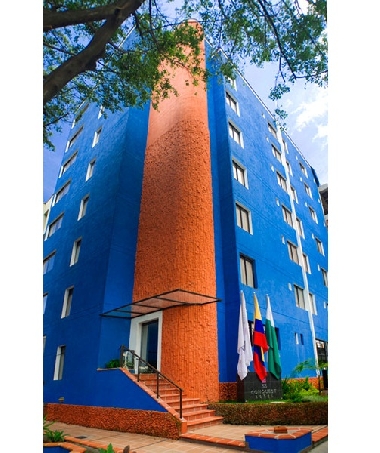 Reciba un cordial saludo,Queremos poner a su disposición  los servicios de nuestro Hotel 33 Conquest el cual se  encuentra  ubicado en el sector de la avenida 33, 5 minutos del centro de convenciones de plaza mayor, Centro Administrativo la Alpujarra, Estación del Metro de Exposiciones y suramericana, cerca del   Aeropuerto Olaya Herrera, Terminales de Transporte Norte y Sur,  Plaza de toros la Macarena y los principales centros comerciales de la ciudad, a 10 Minutos  caminando al pueblito paisa uno de los principales atractivos turísticos de la ciudad. Actualmente contamos con 60 habitaciones, turco, sauna, Jacuzzi Gimnasio, servicio de lavandería, parqueadero Privado Cubierto, llamadas locales, WIFI, y la mejor disponibilidad para brindar el mejor servicio durante su estadía.Los niños menores de 8 años solo cancelan  $11.000 pesos equivalentes al Seguro Hotelero y Desayuno Tipo Americano.TARIFA DE GRUPOSEsta solo aplica para grupos mayores de 20 pax el valor es de $67.000 por pax en acomodación múltipleLA TARIFA  INCLUYE:Desayuno tipo americano, Impuestos, Seguro hotelero.Utilización Zona humedad (Jacuzzi, Sauna, Turco y Gimnasio), Wifi, Parqueadero Privado Cubierto, Llamadas Locales.Las tarifas son válidas hasta el 31 de Diciembre del 2016Las tarifas podrán ser modificadas sin previo aviso.No aplica para Temporada Alta o FeriaPrevia reserva sujeto a disponibilidad. POLÍTICAS NO SHOW HOTEL 33 CONQUEST.De manera general, la política de cancelación de no show  aplica de la siguiente manera:Cancelación de reservas antes de las 72 horas de la fecha de llegada no tendrá ningún costo.cancelación de Reservas durante las 48 Horas será facturado el 50%  de la primera nocheCancelación de Reservas  durante las 24 horas será facturado el 75% de la Noche.Si la reserva no fue cancelada y el huésped no llego  100%.POLÍTICAS DE INGRESOCheck in 3:00pm    Check out 1:00pm· EARLY CHECK IN: El Hotel concederá la habitación de acuerdo con la disponibilidad, a los Huéspedes que deseen registrarse antes de 3:00 p.m.
· LATE CHECK OUT: El Hotel concederá la habitación de acuerdo con la disponibilidad a los huéspedes que deseen salir después de la 1:00 p.m. Esto tiene un costo adicional, después de las 6:00pm se cobra la noche con la Tarifa Acordada.Nuestras habitaciones son libres de humo de tabaco, en caso de fumar en ella se generara una penalidad de $ 100.000.Todas las personas deben presentar su respectivo documento de identidad para el registro.Toda persona menor de edad se debe registrar en compañía de sus padres en caso contrario presentar poder autenticado en notaria.EL HOTEL 33 CONQUEST, ofrece alternativas de pago para la cancelación de los servicios prestados:En el momento de confirmar su alojamiento, se deberán realizar un anticipo del 50% sobre el valor total del mismo, con el fin de garantizar la reserva. El 50% restante deberá estar cancelado el día del alojamiento.El pago de reservas se puede realizar en la cuenta de ahorros  Bancolombia  Nro.  55161429863 a nombre  Servicios Hoteleros S.A.S, NIT 900347279-2Una vez realizada la transacción favor enviar soporte al correo electrónico  reservas@hotel33conquest.coPara nosotros será un placer atenderlos, Para mayor comodidad y tranquilidad puede comunicarse a nuestro departamento de Mercadeo en el PBX. 430 53 00 donde se le atenderá gustosamente o vía e-mail a: comercial@hotel33conquest.coVisítenos en nuestra página Web www.hotel33conquest.coCordialmenteKarina Espinal JEjecutiva de Ventas.PBX (4)2650851 / 4305300Celular 320 58196 01comercial@hotel33conquest.cooperaciones@hotel33conquest.coTARIFAS CORPORATIVASTARIFAS CORPORATIVASHABITACIONTARIFASencilla$ 99.800Doble$ 139.600Adicional$ 60.000 Junior Suite 1 Pax$140.100Junior Suite 2 Pax$ 186.000